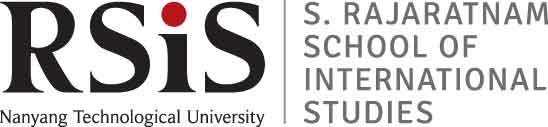         REFEREE REPORT FORM        Application for    Msc (Asian Studies)                                        MSc (International Relations)                                        MSc (Strategic Studies)                                        MSc (Int’l Political Economy)        REFEREE REPORT FORM        Application for    Msc (Asian Studies)                                        MSc (International Relations)                                        MSc (Strategic Studies)                                        MSc (Int’l Political Economy)        REFEREE REPORT FORM        Application for    Msc (Asian Studies)                                        MSc (International Relations)                                        MSc (Strategic Studies)                                        MSc (Int’l Political Economy)        REFEREE REPORT FORM        Application for    Msc (Asian Studies)                                        MSc (International Relations)                                        MSc (Strategic Studies)                                        MSc (Int’l Political Economy)        REFEREE REPORT FORM        Application for    Msc (Asian Studies)                                        MSc (International Relations)                                        MSc (Strategic Studies)                                        MSc (Int’l Political Economy)        REFEREE REPORT FORM        Application for    Msc (Asian Studies)                                        MSc (International Relations)                                        MSc (Strategic Studies)                                        MSc (Int’l Political Economy)        REFEREE REPORT FORM        Application for    Msc (Asian Studies)                                        MSc (International Relations)                                        MSc (Strategic Studies)                                        MSc (Int’l Political Economy)        REFEREE REPORT FORM        Application for    Msc (Asian Studies)                                        MSc (International Relations)                                        MSc (Strategic Studies)                                        MSc (Int’l Political Economy)        REFEREE REPORT FORM        Application for    Msc (Asian Studies)                                        MSc (International Relations)                                        MSc (Strategic Studies)                                        MSc (Int’l Political Economy)        REFEREE REPORT FORM        Application for    Msc (Asian Studies)                                        MSc (International Relations)                                        MSc (Strategic Studies)                                        MSc (Int’l Political Economy)        REFEREE REPORT FORM        Application for    Msc (Asian Studies)                                        MSc (International Relations)                                        MSc (Strategic Studies)                                        MSc (Int’l Political Economy)        REFEREE REPORT FORM        Application for    Msc (Asian Studies)                                        MSc (International Relations)                                        MSc (Strategic Studies)                                        MSc (Int’l Political Economy)        REFEREE REPORT FORM        Application for    Msc (Asian Studies)                                        MSc (International Relations)                                        MSc (Strategic Studies)                                        MSc (Int’l Political Economy)SECTION 1 – TO BE COMPLETED BY APPLICANTSECTION 1 – TO BE COMPLETED BY APPLICANTSECTION 1 – TO BE COMPLETED BY APPLICANTSECTION 1 – TO BE COMPLETED BY APPLICANTSECTION 1 – TO BE COMPLETED BY APPLICANTSECTION 1 – TO BE COMPLETED BY APPLICANTSECTION 1 – TO BE COMPLETED BY APPLICANTSECTION 1 – TO BE COMPLETED BY APPLICANTSECTION 1 – TO BE COMPLETED BY APPLICANTSECTION 1 – TO BE COMPLETED BY APPLICANTSECTION 1 – TO BE COMPLETED BY APPLICANTSECTION 1 – TO BE COMPLETED BY APPLICANTSECTION 1 – TO BE COMPLETED BY APPLICANTSECTION 1 – TO BE COMPLETED BY APPLICANTSECTION 1 – TO BE COMPLETED BY APPLICANTSECTION 1 – TO BE COMPLETED BY APPLICANTPlease complete the information in Section 1 and forward this form to each of your referees for completion of Section 2.Please complete the information in Section 1 and forward this form to each of your referees for completion of Section 2.Please complete the information in Section 1 and forward this form to each of your referees for completion of Section 2.Please complete the information in Section 1 and forward this form to each of your referees for completion of Section 2.Please complete the information in Section 1 and forward this form to each of your referees for completion of Section 2.Please complete the information in Section 1 and forward this form to each of your referees for completion of Section 2.Please complete the information in Section 1 and forward this form to each of your referees for completion of Section 2.Please complete the information in Section 1 and forward this form to each of your referees for completion of Section 2.Please complete the information in Section 1 and forward this form to each of your referees for completion of Section 2.Please complete the information in Section 1 and forward this form to each of your referees for completion of Section 2.Please complete the information in Section 1 and forward this form to each of your referees for completion of Section 2.Please complete the information in Section 1 and forward this form to each of your referees for completion of Section 2.Please complete the information in Section 1 and forward this form to each of your referees for completion of Section 2.Please complete the information in Section 1 and forward this form to each of your referees for completion of Section 2.Please complete the information in Section 1 and forward this form to each of your referees for completion of Section 2.Please complete the information in Section 1 and forward this form to each of your referees for completion of Section 2.Name of Applicant (Please underline your family name)Name of Applicant (Please underline your family name)Name of Applicant (Please underline your family name)Name of Applicant (Please underline your family name)Name of Applicant (Please underline your family name)Name of Applicant (Please underline your family name)Name of Applicant (Please underline your family name)Name of Applicant (Please underline your family name)Name of Applicant (Please underline your family name)Name of Applicant (Please underline your family name)Name of Applicant (Please underline your family name)Name of Applicant (Please underline your family name)Name of Applicant (Please underline your family name)Name of Applicant (Please underline your family name)Name of Applicant (Please underline your family name)Name of Applicant (Please underline your family name)SECTION 2 – TO BE COMPLETED BY REFEREESECTION 2 – TO BE COMPLETED BY REFEREESECTION 2 – TO BE COMPLETED BY REFEREESECTION 2 – TO BE COMPLETED BY REFEREESECTION 2 – TO BE COMPLETED BY REFEREESECTION 2 – TO BE COMPLETED BY REFEREESECTION 2 – TO BE COMPLETED BY REFEREESECTION 2 – TO BE COMPLETED BY REFEREESECTION 2 – TO BE COMPLETED BY REFEREESECTION 2 – TO BE COMPLETED BY REFEREESECTION 2 – TO BE COMPLETED BY REFEREESECTION 2 – TO BE COMPLETED BY REFEREESECTION 2 – TO BE COMPLETED BY REFEREESECTION 2 – TO BE COMPLETED BY REFEREESECTION 2 – TO BE COMPLETED BY REFEREESECTION 2 – TO BE COMPLETED BY REFEREEThe abovenamed is applying for admission to RSIS, NTU to pursue our Master programme. We will appreciate receiving a confidential report from you on the applicant.  Please elaborate on a separate sheet if necessary.The abovenamed is applying for admission to RSIS, NTU to pursue our Master programme. We will appreciate receiving a confidential report from you on the applicant.  Please elaborate on a separate sheet if necessary.The abovenamed is applying for admission to RSIS, NTU to pursue our Master programme. We will appreciate receiving a confidential report from you on the applicant.  Please elaborate on a separate sheet if necessary.The abovenamed is applying for admission to RSIS, NTU to pursue our Master programme. We will appreciate receiving a confidential report from you on the applicant.  Please elaborate on a separate sheet if necessary.The abovenamed is applying for admission to RSIS, NTU to pursue our Master programme. We will appreciate receiving a confidential report from you on the applicant.  Please elaborate on a separate sheet if necessary.The abovenamed is applying for admission to RSIS, NTU to pursue our Master programme. We will appreciate receiving a confidential report from you on the applicant.  Please elaborate on a separate sheet if necessary.The abovenamed is applying for admission to RSIS, NTU to pursue our Master programme. We will appreciate receiving a confidential report from you on the applicant.  Please elaborate on a separate sheet if necessary.The abovenamed is applying for admission to RSIS, NTU to pursue our Master programme. We will appreciate receiving a confidential report from you on the applicant.  Please elaborate on a separate sheet if necessary.The abovenamed is applying for admission to RSIS, NTU to pursue our Master programme. We will appreciate receiving a confidential report from you on the applicant.  Please elaborate on a separate sheet if necessary.The abovenamed is applying for admission to RSIS, NTU to pursue our Master programme. We will appreciate receiving a confidential report from you on the applicant.  Please elaborate on a separate sheet if necessary.The abovenamed is applying for admission to RSIS, NTU to pursue our Master programme. We will appreciate receiving a confidential report from you on the applicant.  Please elaborate on a separate sheet if necessary.The abovenamed is applying for admission to RSIS, NTU to pursue our Master programme. We will appreciate receiving a confidential report from you on the applicant.  Please elaborate on a separate sheet if necessary.The abovenamed is applying for admission to RSIS, NTU to pursue our Master programme. We will appreciate receiving a confidential report from you on the applicant.  Please elaborate on a separate sheet if necessary.The abovenamed is applying for admission to RSIS, NTU to pursue our Master programme. We will appreciate receiving a confidential report from you on the applicant.  Please elaborate on a separate sheet if necessary.The abovenamed is applying for admission to RSIS, NTU to pursue our Master programme. We will appreciate receiving a confidential report from you on the applicant.  Please elaborate on a separate sheet if necessary.The abovenamed is applying for admission to RSIS, NTU to pursue our Master programme. We will appreciate receiving a confidential report from you on the applicant.  Please elaborate on a separate sheet if necessary.Name of RefereeName of RefereeName of RefereeName of RefereeName of RefereeName of RefereeName of RefereeName of RefereeDesignation
     Designation
     Designation
     Designation
     Designation
     Designation
     Designation
     Designation
     Name & Address of Institution/OrganisationName & Address of Institution/OrganisationName & Address of Institution/OrganisationName & Address of Institution/OrganisationName & Address of Institution/OrganisationName & Address of Institution/OrganisationName & Address of Institution/OrganisationName & Address of Institution/OrganisationTel No.Tel No.Tel No.Tel No.Tel No.Tel No.Tel No.Tel No.Name & Address of Institution/OrganisationName & Address of Institution/OrganisationName & Address of Institution/OrganisationName & Address of Institution/OrganisationName & Address of Institution/OrganisationName & Address of Institution/OrganisationName & Address of Institution/OrganisationName & Address of Institution/OrganisationEmail AddressEmail AddressEmail AddressEmail AddressEmail AddressEmail AddressEmail AddressEmail Address(1)        How long have you known the applicant and in what capacity?(1)        How long have you known the applicant and in what capacity?(1)        How long have you known the applicant and in what capacity?(1)        How long have you known the applicant and in what capacity?(1)        How long have you known the applicant and in what capacity?(1)        How long have you known the applicant and in what capacity?(1)        How long have you known the applicant and in what capacity?(1)        How long have you known the applicant and in what capacity?(1)        How long have you known the applicant and in what capacity?(1)        How long have you known the applicant and in what capacity?(1)        How long have you known the applicant and in what capacity?(1)        How long have you known the applicant and in what capacity?(1)        How long have you known the applicant and in what capacity?(1)        How long have you known the applicant and in what capacity?(1)        How long have you known the applicant and in what capacity?(1)        How long have you known the applicant and in what capacity?(2a)   If you have known the applicant as an employee /subordinate, how would you rate the applicant among other employees / subordinates at a similar level whom you have known in recent years?            (Please tick one of the following boxes) :              Excellent                                     Good                                    Poor              Very Good                                  Average(2a)   If you have known the applicant as an employee /subordinate, how would you rate the applicant among other employees / subordinates at a similar level whom you have known in recent years?            (Please tick one of the following boxes) :              Excellent                                     Good                                    Poor              Very Good                                  Average(2a)   If you have known the applicant as an employee /subordinate, how would you rate the applicant among other employees / subordinates at a similar level whom you have known in recent years?            (Please tick one of the following boxes) :              Excellent                                     Good                                    Poor              Very Good                                  Average(2a)   If you have known the applicant as an employee /subordinate, how would you rate the applicant among other employees / subordinates at a similar level whom you have known in recent years?            (Please tick one of the following boxes) :              Excellent                                     Good                                    Poor              Very Good                                  Average(2a)   If you have known the applicant as an employee /subordinate, how would you rate the applicant among other employees / subordinates at a similar level whom you have known in recent years?            (Please tick one of the following boxes) :              Excellent                                     Good                                    Poor              Very Good                                  Average(2a)   If you have known the applicant as an employee /subordinate, how would you rate the applicant among other employees / subordinates at a similar level whom you have known in recent years?            (Please tick one of the following boxes) :              Excellent                                     Good                                    Poor              Very Good                                  Average(2a)   If you have known the applicant as an employee /subordinate, how would you rate the applicant among other employees / subordinates at a similar level whom you have known in recent years?            (Please tick one of the following boxes) :              Excellent                                     Good                                    Poor              Very Good                                  Average(2a)   If you have known the applicant as an employee /subordinate, how would you rate the applicant among other employees / subordinates at a similar level whom you have known in recent years?            (Please tick one of the following boxes) :              Excellent                                     Good                                    Poor              Very Good                                  Average(2a)   If you have known the applicant as an employee /subordinate, how would you rate the applicant among other employees / subordinates at a similar level whom you have known in recent years?            (Please tick one of the following boxes) :              Excellent                                     Good                                    Poor              Very Good                                  Average(2a)   If you have known the applicant as an employee /subordinate, how would you rate the applicant among other employees / subordinates at a similar level whom you have known in recent years?            (Please tick one of the following boxes) :              Excellent                                     Good                                    Poor              Very Good                                  Average(2a)   If you have known the applicant as an employee /subordinate, how would you rate the applicant among other employees / subordinates at a similar level whom you have known in recent years?            (Please tick one of the following boxes) :              Excellent                                     Good                                    Poor              Very Good                                  Average(2a)   If you have known the applicant as an employee /subordinate, how would you rate the applicant among other employees / subordinates at a similar level whom you have known in recent years?            (Please tick one of the following boxes) :              Excellent                                     Good                                    Poor              Very Good                                  Average(2a)   If you have known the applicant as an employee /subordinate, how would you rate the applicant among other employees / subordinates at a similar level whom you have known in recent years?            (Please tick one of the following boxes) :              Excellent                                     Good                                    Poor              Very Good                                  Average(2a)   If you have known the applicant as an employee /subordinate, how would you rate the applicant among other employees / subordinates at a similar level whom you have known in recent years?            (Please tick one of the following boxes) :              Excellent                                     Good                                    Poor              Very Good                                  Average(2a)   If you have known the applicant as an employee /subordinate, how would you rate the applicant among other employees / subordinates at a similar level whom you have known in recent years?            (Please tick one of the following boxes) :              Excellent                                     Good                                    Poor              Very Good                                  Average(2a)   If you have known the applicant as an employee /subordinate, how would you rate the applicant among other employees / subordinates at a similar level whom you have known in recent years?            (Please tick one of the following boxes) :              Excellent                                     Good                                    Poor              Very Good                                  Average(2b)  If you have known the applicant as a student, how would you rate the applicant among all the students you have known?            (Please tick one of the following boxes) :              Top 5%                                        Top 10%                               Top 20%              Top 30%                                      Top 50%                               Lower 50%(2b)  If you have known the applicant as a student, how would you rate the applicant among all the students you have known?            (Please tick one of the following boxes) :              Top 5%                                        Top 10%                               Top 20%              Top 30%                                      Top 50%                               Lower 50%(2b)  If you have known the applicant as a student, how would you rate the applicant among all the students you have known?            (Please tick one of the following boxes) :              Top 5%                                        Top 10%                               Top 20%              Top 30%                                      Top 50%                               Lower 50%(2b)  If you have known the applicant as a student, how would you rate the applicant among all the students you have known?            (Please tick one of the following boxes) :              Top 5%                                        Top 10%                               Top 20%              Top 30%                                      Top 50%                               Lower 50%(2b)  If you have known the applicant as a student, how would you rate the applicant among all the students you have known?            (Please tick one of the following boxes) :              Top 5%                                        Top 10%                               Top 20%              Top 30%                                      Top 50%                               Lower 50%(2b)  If you have known the applicant as a student, how would you rate the applicant among all the students you have known?            (Please tick one of the following boxes) :              Top 5%                                        Top 10%                               Top 20%              Top 30%                                      Top 50%                               Lower 50%(2b)  If you have known the applicant as a student, how would you rate the applicant among all the students you have known?            (Please tick one of the following boxes) :              Top 5%                                        Top 10%                               Top 20%              Top 30%                                      Top 50%                               Lower 50%(2b)  If you have known the applicant as a student, how would you rate the applicant among all the students you have known?            (Please tick one of the following boxes) :              Top 5%                                        Top 10%                               Top 20%              Top 30%                                      Top 50%                               Lower 50%(2b)  If you have known the applicant as a student, how would you rate the applicant among all the students you have known?            (Please tick one of the following boxes) :              Top 5%                                        Top 10%                               Top 20%              Top 30%                                      Top 50%                               Lower 50%(2b)  If you have known the applicant as a student, how would you rate the applicant among all the students you have known?            (Please tick one of the following boxes) :              Top 5%                                        Top 10%                               Top 20%              Top 30%                                      Top 50%                               Lower 50%(2b)  If you have known the applicant as a student, how would you rate the applicant among all the students you have known?            (Please tick one of the following boxes) :              Top 5%                                        Top 10%                               Top 20%              Top 30%                                      Top 50%                               Lower 50%(2b)  If you have known the applicant as a student, how would you rate the applicant among all the students you have known?            (Please tick one of the following boxes) :              Top 5%                                        Top 10%                               Top 20%              Top 30%                                      Top 50%                               Lower 50%(2b)  If you have known the applicant as a student, how would you rate the applicant among all the students you have known?            (Please tick one of the following boxes) :              Top 5%                                        Top 10%                               Top 20%              Top 30%                                      Top 50%                               Lower 50%(2b)  If you have known the applicant as a student, how would you rate the applicant among all the students you have known?            (Please tick one of the following boxes) :              Top 5%                                        Top 10%                               Top 20%              Top 30%                                      Top 50%                               Lower 50%(2b)  If you have known the applicant as a student, how would you rate the applicant among all the students you have known?            (Please tick one of the following boxes) :              Top 5%                                        Top 10%                               Top 20%              Top 30%                                      Top 50%                               Lower 50%(2b)  If you have known the applicant as a student, how would you rate the applicant among all the students you have known?            (Please tick one of the following boxes) :              Top 5%                                        Top 10%                               Top 20%              Top 30%                                      Top 50%                               Lower 50%(3)     Please indicate with a tick your rating of the applicant in the following categories :(3)     Please indicate with a tick your rating of the applicant in the following categories :(3)     Please indicate with a tick your rating of the applicant in the following categories :(3)     Please indicate with a tick your rating of the applicant in the following categories :(3)     Please indicate with a tick your rating of the applicant in the following categories :(3)     Please indicate with a tick your rating of the applicant in the following categories :(3)     Please indicate with a tick your rating of the applicant in the following categories :(3)     Please indicate with a tick your rating of the applicant in the following categories :(3)     Please indicate with a tick your rating of the applicant in the following categories :(3)     Please indicate with a tick your rating of the applicant in the following categories :(3)     Please indicate with a tick your rating of the applicant in the following categories :(3)     Please indicate with a tick your rating of the applicant in the following categories :(3)     Please indicate with a tick your rating of the applicant in the following categories :(3)     Please indicate with a tick your rating of the applicant in the following categories :(3)     Please indicate with a tick your rating of the applicant in the following categories :(3)     Please indicate with a tick your rating of the applicant in the following categories :ExcellentExcellentExcellentVery GoodVery GoodVery GoodVery GoodGoodAverageAveragePoorUnable to ObserveUnable to Observe(i)(i)Academic Ability                                                                                                                    Academic Ability                                                                                                                    Academic Ability                                                                                                                    Academic Ability                                                                                                                    Academic Ability                                                                                                                    Academic Ability                                                                                                                    Academic Ability                                                                                                                    Academic Ability                                                                                                                    Academic Ability                                                                                                                    Academic Ability                                                                                                                    Academic Ability                                                                                                                    Academic Ability                                                                                                                    Academic Ability                                                                                                                    Academic Ability                                                                                                                    (ii)(ii)Analytical Ability                                                                                                                    Analytical Ability                                                                                                                    Analytical Ability                                                                                                                    Analytical Ability                                                                                                                    Analytical Ability                                                                                                                    Analytical Ability                                                                                                                    Analytical Ability                                                                                                                    Analytical Ability                                                                                                                    Analytical Ability                                                                                                                    Analytical Ability                                                                                                                    Analytical Ability                                                                                                                    Analytical Ability                                                                                                                    Analytical Ability                                                                                                                    Analytical Ability                                                                                                                    (iii)(iii)Motivation for graduate study                                                                                            Motivation for graduate study                                                                                            Motivation for graduate study                                                                                            Motivation for graduate study                                                                                            Motivation for graduate study                                                                                            Motivation for graduate study                                                                                            Motivation for graduate study                                                                                            Motivation for graduate study                                                                                            Motivation for graduate study                                                                                            Motivation for graduate study                                                                                            Motivation for graduate study                                                                                            Motivation for graduate study                                                                                            Motivation for graduate study                                                                                            Motivation for graduate study                                                                                            (iv)(iv)Maturity / Ability to work with others                                                                               Maturity / Ability to work with others                                                                               Maturity / Ability to work with others                                                                               Maturity / Ability to work with others                                                                               Maturity / Ability to work with others                                                                               Maturity / Ability to work with others                                                                               Maturity / Ability to work with others                                                                               Maturity / Ability to work with others                                                                               Maturity / Ability to work with others                                                                               Maturity / Ability to work with others                                                                               Maturity / Ability to work with others                                                                               Maturity / Ability to work with others                                                                               Maturity / Ability to work with others                                                                               Maturity / Ability to work with others                                                                               (4)     Please comment on the applicant’s skills and proficiency in the English Language.          (Tick the appropriate rating)(4)     Please comment on the applicant’s skills and proficiency in the English Language.          (Tick the appropriate rating)(4)     Please comment on the applicant’s skills and proficiency in the English Language.          (Tick the appropriate rating)(4)     Please comment on the applicant’s skills and proficiency in the English Language.          (Tick the appropriate rating)(4)     Please comment on the applicant’s skills and proficiency in the English Language.          (Tick the appropriate rating)(4)     Please comment on the applicant’s skills and proficiency in the English Language.          (Tick the appropriate rating)(4)     Please comment on the applicant’s skills and proficiency in the English Language.          (Tick the appropriate rating)(4)     Please comment on the applicant’s skills and proficiency in the English Language.          (Tick the appropriate rating)(4)     Please comment on the applicant’s skills and proficiency in the English Language.          (Tick the appropriate rating)(4)     Please comment on the applicant’s skills and proficiency in the English Language.          (Tick the appropriate rating)(4)     Please comment on the applicant’s skills and proficiency in the English Language.          (Tick the appropriate rating)(4)     Please comment on the applicant’s skills and proficiency in the English Language.          (Tick the appropriate rating)(4)     Please comment on the applicant’s skills and proficiency in the English Language.          (Tick the appropriate rating)(4)     Please comment on the applicant’s skills and proficiency in the English Language.          (Tick the appropriate rating)(4)     Please comment on the applicant’s skills and proficiency in the English Language.          (Tick the appropriate rating)(4)     Please comment on the applicant’s skills and proficiency in the English Language.          (Tick the appropriate rating)ExcellentExcellentExcellentExcellentExcellentVery GoodGoodAverageAveragePoorPoor(i)(i)Reading                                                                                                                                         Reading                                                                                                                                         Reading                                                                                                                                         Reading                                                                                                                                         Reading                                                                                                                                         Reading                                                                                                                                         Reading                                                                                                                                         Reading                                                                                                                                         Reading                                                                                                                                         Reading                                                                                                                                         Reading                                                                                                                                         Reading                                                                                                                                         Reading                                                                                                                                         Reading                                                                                                                                         (ii)(ii)Writing                                                                                                                                          Writing                                                                                                                                          Writing                                                                                                                                          Writing                                                                                                                                          Writing                                                                                                                                          Writing                                                                                                                                          Writing                                                                                                                                          Writing                                                                                                                                          Writing                                                                                                                                          Writing                                                                                                                                          Writing                                                                                                                                          Writing                                                                                                                                          Writing                                                                                                                                          Writing                                                                                                                                          (iii)(iii)Speaking                                                                                                                                       Speaking                                                                                                                                       Speaking                                                                                                                                       Speaking                                                                                                                                       Speaking                                                                                                                                       Speaking                                                                                                                                       Speaking                                                                                                                                       Speaking                                                                                                                                       Speaking                                                                                                                                       Speaking                                                                                                                                       Speaking                                                                                                                                       Speaking                                                                                                                                       Speaking                                                                                                                                       Speaking                                                                                                                                       (5)     Please comment on the applicant’s academic strengths and ability to complete a graduate programme          (Please use a separate sheet if applicable)(5)     Please comment on the applicant’s academic strengths and ability to complete a graduate programme          (Please use a separate sheet if applicable)(5)     Please comment on the applicant’s academic strengths and ability to complete a graduate programme          (Please use a separate sheet if applicable)(5)     Please comment on the applicant’s academic strengths and ability to complete a graduate programme          (Please use a separate sheet if applicable)(5)     Please comment on the applicant’s academic strengths and ability to complete a graduate programme          (Please use a separate sheet if applicable)(5)     Please comment on the applicant’s academic strengths and ability to complete a graduate programme          (Please use a separate sheet if applicable)(5)     Please comment on the applicant’s academic strengths and ability to complete a graduate programme          (Please use a separate sheet if applicable)(5)     Please comment on the applicant’s academic strengths and ability to complete a graduate programme          (Please use a separate sheet if applicable)(5)     Please comment on the applicant’s academic strengths and ability to complete a graduate programme          (Please use a separate sheet if applicable)(5)     Please comment on the applicant’s academic strengths and ability to complete a graduate programme          (Please use a separate sheet if applicable)(5)     Please comment on the applicant’s academic strengths and ability to complete a graduate programme          (Please use a separate sheet if applicable)(5)     Please comment on the applicant’s academic strengths and ability to complete a graduate programme          (Please use a separate sheet if applicable)(5)     Please comment on the applicant’s academic strengths and ability to complete a graduate programme          (Please use a separate sheet if applicable)(5)     Please comment on the applicant’s academic strengths and ability to complete a graduate programme          (Please use a separate sheet if applicable)(5)     Please comment on the applicant’s academic strengths and ability to complete a graduate programme          (Please use a separate sheet if applicable)(5)     Please comment on the applicant’s academic strengths and ability to complete a graduate programme          (Please use a separate sheet if applicable)(6)     Do you recommend the applicant for the above-mentioned Masters Programmes?          (Please tick one of the boxes)              Strongly recommend                                                   Recommend with some reservations                 Recommend                                                                  Do not recommend(6)     Do you recommend the applicant for the above-mentioned Masters Programmes?          (Please tick one of the boxes)              Strongly recommend                                                   Recommend with some reservations                 Recommend                                                                  Do not recommend(6)     Do you recommend the applicant for the above-mentioned Masters Programmes?          (Please tick one of the boxes)              Strongly recommend                                                   Recommend with some reservations                 Recommend                                                                  Do not recommend(6)     Do you recommend the applicant for the above-mentioned Masters Programmes?          (Please tick one of the boxes)              Strongly recommend                                                   Recommend with some reservations                 Recommend                                                                  Do not recommend(6)     Do you recommend the applicant for the above-mentioned Masters Programmes?          (Please tick one of the boxes)              Strongly recommend                                                   Recommend with some reservations                 Recommend                                                                  Do not recommend(6)     Do you recommend the applicant for the above-mentioned Masters Programmes?          (Please tick one of the boxes)              Strongly recommend                                                   Recommend with some reservations                 Recommend                                                                  Do not recommend(6)     Do you recommend the applicant for the above-mentioned Masters Programmes?          (Please tick one of the boxes)              Strongly recommend                                                   Recommend with some reservations                 Recommend                                                                  Do not recommend(6)     Do you recommend the applicant for the above-mentioned Masters Programmes?          (Please tick one of the boxes)              Strongly recommend                                                   Recommend with some reservations                 Recommend                                                                  Do not recommend(6)     Do you recommend the applicant for the above-mentioned Masters Programmes?          (Please tick one of the boxes)              Strongly recommend                                                   Recommend with some reservations                 Recommend                                                                  Do not recommend(6)     Do you recommend the applicant for the above-mentioned Masters Programmes?          (Please tick one of the boxes)              Strongly recommend                                                   Recommend with some reservations                 Recommend                                                                  Do not recommend(6)     Do you recommend the applicant for the above-mentioned Masters Programmes?          (Please tick one of the boxes)              Strongly recommend                                                   Recommend with some reservations                 Recommend                                                                  Do not recommend(6)     Do you recommend the applicant for the above-mentioned Masters Programmes?          (Please tick one of the boxes)              Strongly recommend                                                   Recommend with some reservations                 Recommend                                                                  Do not recommend(6)     Do you recommend the applicant for the above-mentioned Masters Programmes?          (Please tick one of the boxes)              Strongly recommend                                                   Recommend with some reservations                 Recommend                                                                  Do not recommend(6)     Do you recommend the applicant for the above-mentioned Masters Programmes?          (Please tick one of the boxes)              Strongly recommend                                                   Recommend with some reservations                 Recommend                                                                  Do not recommend(6)     Do you recommend the applicant for the above-mentioned Masters Programmes?          (Please tick one of the boxes)              Strongly recommend                                                   Recommend with some reservations                 Recommend                                                                  Do not recommend(6)     Do you recommend the applicant for the above-mentioned Masters Programmes?          (Please tick one of the boxes)              Strongly recommend                                                   Recommend with some reservations                 Recommend                                                                  Do not recommendSignature of RefereeSignature of RefereeSignature of RefereeDateDateDateDateDateDateMAILING INSTRUCTIONS TO REFEREE:Please return the completed form in any of the three ways below :a)  Email the form to rsisadmissions@ntu.edu.sgb)  Mail the form to :  The Graduate Programmes Office             S.Rajaratnam School of International Studies             Nanyang Technological University             Block S4, Level B4, Nanyang Avenue             Singapore 639798*Please state “Reference – For the attention of the Admission Team” on the envelope.c)  Return the completed form in a sealed envelope  to the applicant.MAILING INSTRUCTIONS TO REFEREE:Please return the completed form in any of the three ways below :a)  Email the form to rsisadmissions@ntu.edu.sgb)  Mail the form to :  The Graduate Programmes Office             S.Rajaratnam School of International Studies             Nanyang Technological University             Block S4, Level B4, Nanyang Avenue             Singapore 639798*Please state “Reference – For the attention of the Admission Team” on the envelope.c)  Return the completed form in a sealed envelope  to the applicant.MAILING INSTRUCTIONS TO REFEREE:Please return the completed form in any of the three ways below :a)  Email the form to rsisadmissions@ntu.edu.sgb)  Mail the form to :  The Graduate Programmes Office             S.Rajaratnam School of International Studies             Nanyang Technological University             Block S4, Level B4, Nanyang Avenue             Singapore 639798*Please state “Reference – For the attention of the Admission Team” on the envelope.c)  Return the completed form in a sealed envelope  to the applicant.MAILING INSTRUCTIONS TO REFEREE:Please return the completed form in any of the three ways below :a)  Email the form to rsisadmissions@ntu.edu.sgb)  Mail the form to :  The Graduate Programmes Office             S.Rajaratnam School of International Studies             Nanyang Technological University             Block S4, Level B4, Nanyang Avenue             Singapore 639798*Please state “Reference – For the attention of the Admission Team” on the envelope.c)  Return the completed form in a sealed envelope  to the applicant.MAILING INSTRUCTIONS TO REFEREE:Please return the completed form in any of the three ways below :a)  Email the form to rsisadmissions@ntu.edu.sgb)  Mail the form to :  The Graduate Programmes Office             S.Rajaratnam School of International Studies             Nanyang Technological University             Block S4, Level B4, Nanyang Avenue             Singapore 639798*Please state “Reference – For the attention of the Admission Team” on the envelope.c)  Return the completed form in a sealed envelope  to the applicant.MAILING INSTRUCTIONS TO REFEREE:Please return the completed form in any of the three ways below :a)  Email the form to rsisadmissions@ntu.edu.sgb)  Mail the form to :  The Graduate Programmes Office             S.Rajaratnam School of International Studies             Nanyang Technological University             Block S4, Level B4, Nanyang Avenue             Singapore 639798*Please state “Reference – For the attention of the Admission Team” on the envelope.c)  Return the completed form in a sealed envelope  to the applicant.MAILING INSTRUCTIONS TO REFEREE:Please return the completed form in any of the three ways below :a)  Email the form to rsisadmissions@ntu.edu.sgb)  Mail the form to :  The Graduate Programmes Office             S.Rajaratnam School of International Studies             Nanyang Technological University             Block S4, Level B4, Nanyang Avenue             Singapore 639798*Please state “Reference – For the attention of the Admission Team” on the envelope.c)  Return the completed form in a sealed envelope  to the applicant.MAILING INSTRUCTIONS TO REFEREE:Please return the completed form in any of the three ways below :a)  Email the form to rsisadmissions@ntu.edu.sgb)  Mail the form to :  The Graduate Programmes Office             S.Rajaratnam School of International Studies             Nanyang Technological University             Block S4, Level B4, Nanyang Avenue             Singapore 639798*Please state “Reference – For the attention of the Admission Team” on the envelope.c)  Return the completed form in a sealed envelope  to the applicant.MAILING INSTRUCTIONS TO REFEREE:Please return the completed form in any of the three ways below :a)  Email the form to rsisadmissions@ntu.edu.sgb)  Mail the form to :  The Graduate Programmes Office             S.Rajaratnam School of International Studies             Nanyang Technological University             Block S4, Level B4, Nanyang Avenue             Singapore 639798*Please state “Reference – For the attention of the Admission Team” on the envelope.c)  Return the completed form in a sealed envelope  to the applicant.MAILING INSTRUCTIONS TO REFEREE:Please return the completed form in any of the three ways below :a)  Email the form to rsisadmissions@ntu.edu.sgb)  Mail the form to :  The Graduate Programmes Office             S.Rajaratnam School of International Studies             Nanyang Technological University             Block S4, Level B4, Nanyang Avenue             Singapore 639798*Please state “Reference – For the attention of the Admission Team” on the envelope.c)  Return the completed form in a sealed envelope  to the applicant.MAILING INSTRUCTIONS TO REFEREE:Please return the completed form in any of the three ways below :a)  Email the form to rsisadmissions@ntu.edu.sgb)  Mail the form to :  The Graduate Programmes Office             S.Rajaratnam School of International Studies             Nanyang Technological University             Block S4, Level B4, Nanyang Avenue             Singapore 639798*Please state “Reference – For the attention of the Admission Team” on the envelope.c)  Return the completed form in a sealed envelope  to the applicant.MAILING INSTRUCTIONS TO REFEREE:Please return the completed form in any of the three ways below :a)  Email the form to rsisadmissions@ntu.edu.sgb)  Mail the form to :  The Graduate Programmes Office             S.Rajaratnam School of International Studies             Nanyang Technological University             Block S4, Level B4, Nanyang Avenue             Singapore 639798*Please state “Reference – For the attention of the Admission Team” on the envelope.c)  Return the completed form in a sealed envelope  to the applicant.MAILING INSTRUCTIONS TO REFEREE:Please return the completed form in any of the three ways below :a)  Email the form to rsisadmissions@ntu.edu.sgb)  Mail the form to :  The Graduate Programmes Office             S.Rajaratnam School of International Studies             Nanyang Technological University             Block S4, Level B4, Nanyang Avenue             Singapore 639798*Please state “Reference – For the attention of the Admission Team” on the envelope.c)  Return the completed form in a sealed envelope  to the applicant.MAILING INSTRUCTIONS TO REFEREE:Please return the completed form in any of the three ways below :a)  Email the form to rsisadmissions@ntu.edu.sgb)  Mail the form to :  The Graduate Programmes Office             S.Rajaratnam School of International Studies             Nanyang Technological University             Block S4, Level B4, Nanyang Avenue             Singapore 639798*Please state “Reference – For the attention of the Admission Team” on the envelope.c)  Return the completed form in a sealed envelope  to the applicant.MAILING INSTRUCTIONS TO REFEREE:Please return the completed form in any of the three ways below :a)  Email the form to rsisadmissions@ntu.edu.sgb)  Mail the form to :  The Graduate Programmes Office             S.Rajaratnam School of International Studies             Nanyang Technological University             Block S4, Level B4, Nanyang Avenue             Singapore 639798*Please state “Reference – For the attention of the Admission Team” on the envelope.c)  Return the completed form in a sealed envelope  to the applicant.MAILING INSTRUCTIONS TO REFEREE:Please return the completed form in any of the three ways below :a)  Email the form to rsisadmissions@ntu.edu.sgb)  Mail the form to :  The Graduate Programmes Office             S.Rajaratnam School of International Studies             Nanyang Technological University             Block S4, Level B4, Nanyang Avenue             Singapore 639798*Please state “Reference – For the attention of the Admission Team” on the envelope.c)  Return the completed form in a sealed envelope  to the applicant.